“Program 2 - Art Nouveau curves and generative elements” by Zoë Wood is licensed under CC BY-NC-SA. Accessed from www.engage-csedu.org.1	Program 2- Art Nouveau curves and generative elementsGoalsThe goals for this program (homework) are:Practice using a loop control structure to generate patterns/scenesPractice using functions to re-draw parts of a scenePractice using random to produce desirable colors and design layoutPractice using structured layoutPractive using parametric curves to control curved patterns in a sketchApply repetition of drawing certain elements in a sketchModality and due datePairs (to be assigned by the instructor) - DUE Friday Oct. 23 at 11:59pmOverviewArt Nouveau: Art nouveau is a style inspired by natural forms with a focus on curved lines. “This describes a decorative style popular from the last decade of the 19th century to the beginning of the First World War. It was characterised by an elaborate ornamental style based on asymmetrical lines, frequently depicting flowers, leaves or tendrils, or in the flowing hair of a female. ” 11http://www.artmovements.co.uk/artnouveau.htm1Taking our inspiration from this art movement, we will focus on curved lines in particular ‘parametric curves’ that can be used to control plotting out circular and curved forms with a focus on spirals. In addition, this lab is inspired by the use of repetitive organic shapes (for example the rich tiled elements in many of Gustov Klimt’s pieces).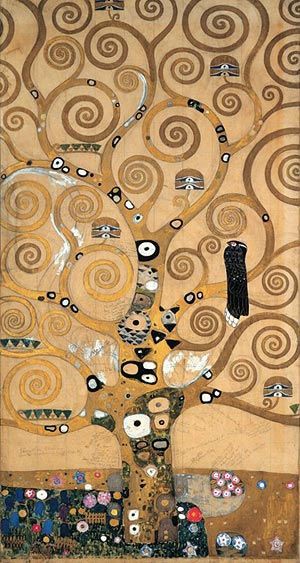 Figure 1: Example of an art nouveau image from Gustov Klimt ‘Tree of Life’DetailsTask: You must create an art nouveau style sketch using Processing which includes both curved elements and repeated ’tile’ like aspects. In addition, your sketch must animate such that either the curves are drawn over time or the tiles are drawn over time – that is, the curves ‘grow’ over time or the tiles are laid down until the sketch is complete (do not worry if you use random and the image seems to swim or vary per frame, as long as each individual frame looks decent). Your project must:include at least 4 copies of a stylized parametric curve. This curve must be generated via a loop (either plotting vertices of plotting shapes).The curve must appear at least 4 times with different parameters. The curve must be drawn via a function (that possibly animates over time (drawing more and more of the curve over time)).include a tiled aspect (some design component that is repeated at least 10 times to add texture to your scene) (that possibly animates over time (drawing more and more of the tiles over time) – either the curves or the tiles (or both) must animate.be at least 400 x 400be in coloruse random appropriately to try to create a more organic look To complete this lab, you must:find a reference image (check the art nouveau pinterest board for ex- amples - in general you are looking for an art nouveau piece with curves and repetition (Klimt is a good artist to consider)).design your own sketch which includes both curves and repeated ele- mentswrite the code to create one curve (using a loop) and encapsulate that in a function that can be re-used in your sketch to draw the 4 different versions of that curve (you can draw more then 4). Your curve must be somewhat complex (more complex then a single circle or sin curve- please ask for approval if you are unsure).write code to also draw some repeated design element at least 10 times in your sketchonce you have the complete sketch working (statically) then add an animation component to either the curves, tiles or both, such that those elements appear to ‘grow’ (either changing length or number) over time. Do not worry if you use random and the image seems to swim or vary per frame as you animate, as long as each individual frame looks decent. We will learn about a way to prevent this later, but for now, it can just be an aspect of your animation.Submitting your sketchEach partner must turn in your sketch via polylearn by the due date. In addition, you must post an image of your sketch to your pinterest Com- putational Art board. Please also pin your reference art. Your score will be broken down 75% for meeting the technical requirements and 25% for aesthetics. Each pair will be required to meet with the instructor to explain what they contributed to the sketch. The expectation is that  you  both worked equally hard and both understand all aspects of the sketch.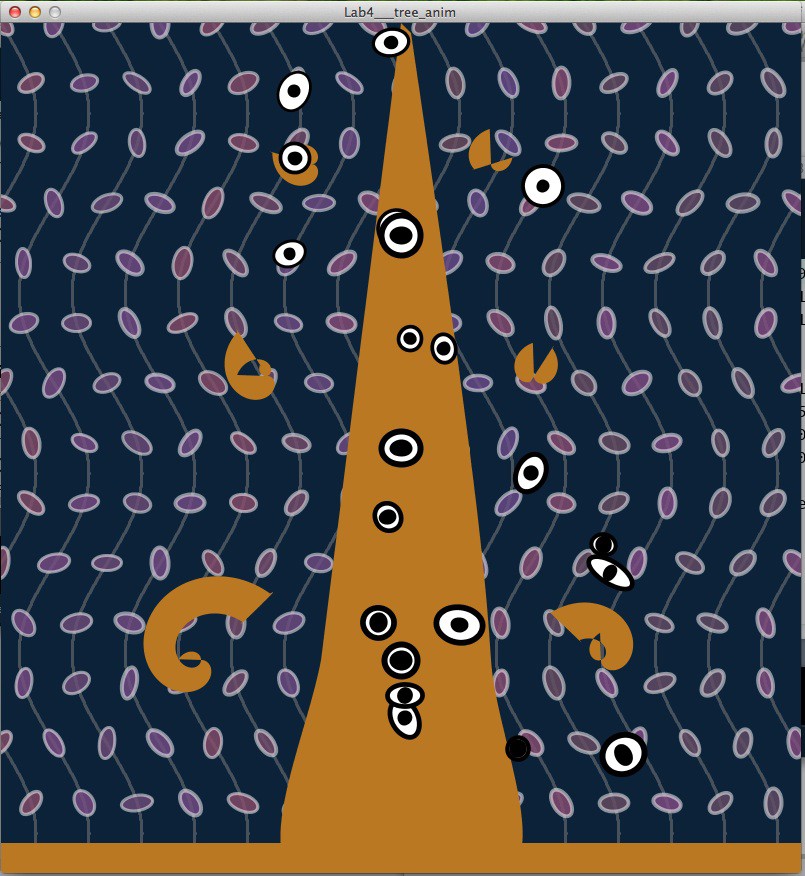 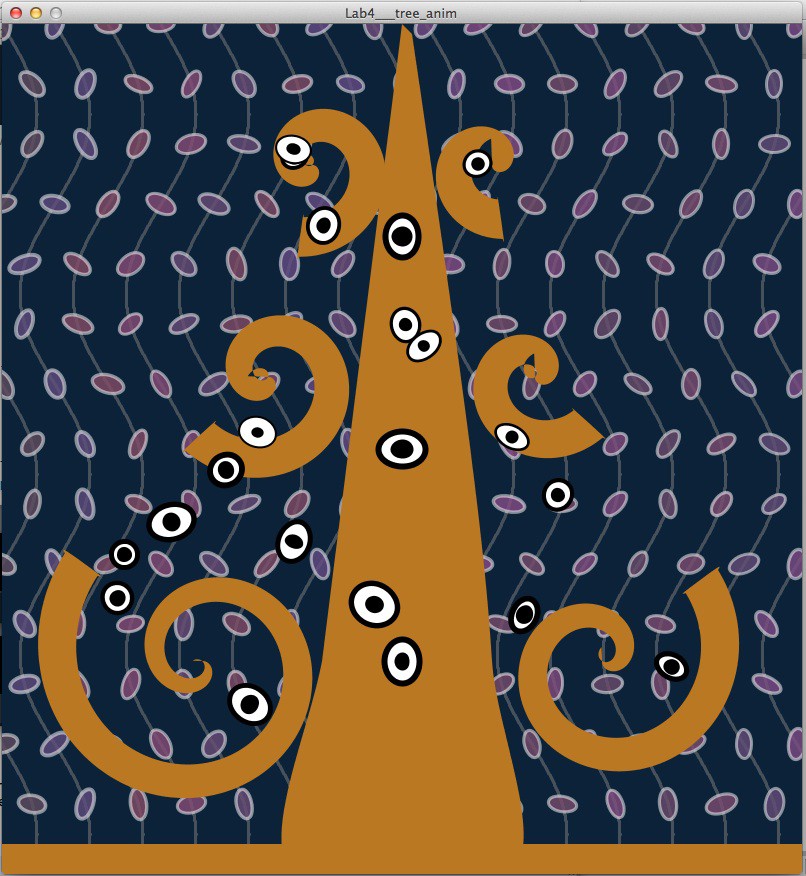 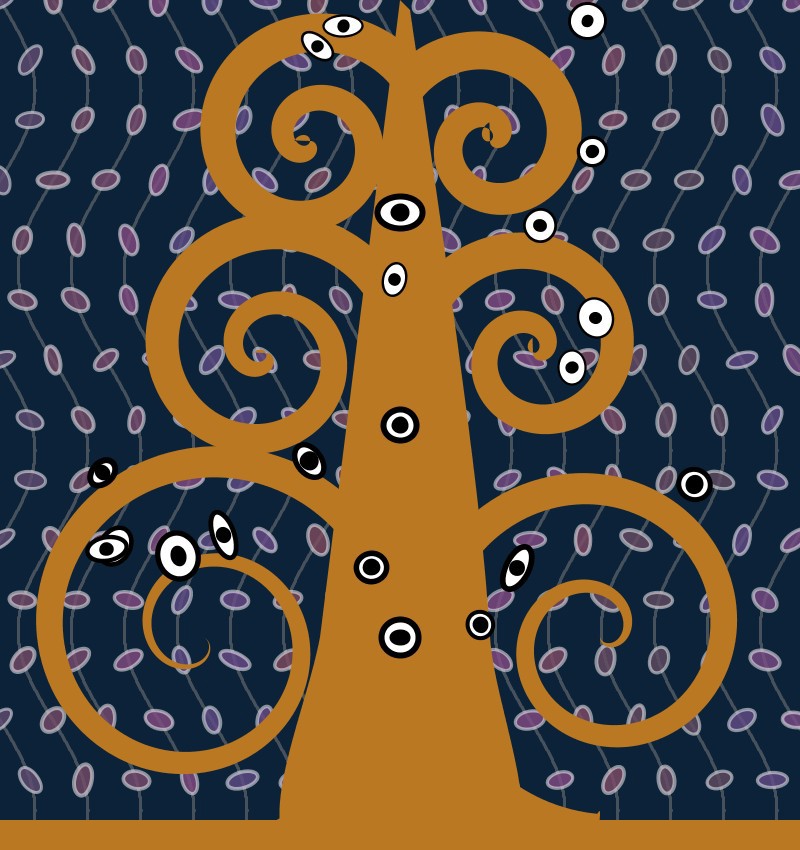 Figure 2: Three different frames from a Processing sketches of an art nou- veau style tree with multiple curved elements (spirals for branches) and sin curve vines in the background, in addition to repeated oval leaves along the vines and ‘eyes’ in the tree. Notice that the position of the leaves on the vines and the eyes vary in each frame, this is due to using random and is acceptable for this program.Resources:/*ZJ Wood - example CPE 123 code for parametric curve of a spiral */ void setup() {size(400, 400);}void drawSpiral(float cx, float cy, float radi) { float sx, sy, sradi;stroke(255); fill(0, 125, 240);sradi = 0;for (int i=0; i< 720; i++) {sx = cx + sradi*sin(radians(i)); sy = cy + sradi*cos(radians(i)); ellipse(sx, sy, sradi/5, sradi/5); sradi = sradi + radi/720;}}void draw() { background(12, 34, 56);drawSpiral(width/2, height/2, 80);drawSpiral(100, 100, 60);}..Fall 2015.Computational ArtZo¨e Wood.